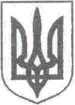 УКРАЇНАНОВОГРАД-ВОЛИНСЬКА МІСЬКА РАДАЖИТОМИРСЬКОЇ ОБЛАСТІРОЗПОРЯДЖЕННЯМІСЬКИЙ ГОЛОВАвід 31.10.2016 № 258(о)Про внесення змін у додаток 1                              до розпорядження міського голови                             від 10.12.15 № 247 (о) „Про  графіки особистого прийому громадян у міській  раді та проведення прямих телефонних ліній“Керуючись пунктами  18, 19, 20 частини четвертої статті 42 Закону України „Про місцеве самоврядування в Україні“ та враховуючи кадрові зміни: Внести зміни у додаток 1 до розпорядження міського голови від 10.12.15               № 247 (о) „Про графіки  особистого  прийому громадян у міській  раді та проведення прямих телефонних ліній“, виклавши його у новій редакції.Міський голова								         В.Л.Весельський                Додаток 1до розпорядження міського головивід 10.12.15   № 247 (о)зміни від 27.07.16  № 173(о)нова редакція розпорядження міського головивід 31.10.2016 № 258(о)ГРАФІКособистого прийому громадян у міській раді Керуючий  справами виконавчого комітету міської ради                                                      Д.А. Ружицький Міський головаМіський головаВесельськийВіктор Леонідович- щоп’ятниці з 10.00 до 16.00  годиниСекретар міської радиСекретар міської радиПономаренкоОлена Анатоліївна- другий та четвертий  четвер місяця  з 15.00 до 17.00 годиниПерший заступник міського голови Перший заступник міського голови КолотовСергій Юрійович- перший та третій вівторок  з 15.00 до 17.00 годиниЗаступники міського головиЗаступники міського головиГвозденко Оксана Василівна- перший та третій четвер місяця  з 15.00 до 17.00 годиниШалухін Віктор Андрійович - перша та третя середа місяця   з 15.00 до 17.00 годиниШутоваЛариса Валентинівна Ящук Ірина Климівна- друга та четверта середа місяця  з 15.00 до 17.00 години-другий та четвертий вівторок місяця  з 15.00 до 17.00Керуючий справами виконавчого комітету міської радиКеруючий справами виконавчого комітету міської радиРужицький Дмитро Аркадійович- щопонеділка  з 15.00 до 17.00 години